IMIĘ i NAZWISKO: .................................................................................................................................................................................................TYTUŁ / STANOWISKO:  ..............................................................................INSTYTUCJA: ............................................................................................................…........................................................................................................ADRES:.............................................................................................................................................................................................................TELEFON: ...................................................FAX:.....................................e-mail: ................................................................................................Prosimy zakreślić krzyżykiem odpowiednie kwadratyZGŁASZAM UDZIAŁ W  IW-2024        				tak   ZGŁASZAM REFERAT:	w Sesji Ogólnej				tak 					w Sesji Młodych Doktorantów*	tak AUTOR/ AUTORZY, TYTUŁ ............................................................................................................………………………………………………………………….…...........................................................................................................................................................................................................................* Jeżeli referat kwalifikuje się do udziału w Sesji Młodych Doktorantów, to prosimy dodatkowo o podanie nazwiska Promotora i roku ukończenia studiów magisterskich Promotor: ..…………………………………………………………Rok ukończenia studiów: ……………………………..……………Zgłaszam udział w wystawie    	tak   Prosimy o wypełnienie również strony zgłoszenia zamieszczonej obokJestem zainteresowana/y zakwaterowaniem w Będlewie podczas Sympozjum:     	         				        	                                                                                 tak            nieDATA:	 .................. PODPIS  Uczestnika: …………………………………………………..Wnoszę opłatę:Wpłaty należy dokonać do dnia 26.04.2024  na konto:Politechnika Poznańska pl. M.Skłodowskiej-Curie 5, 60-965 PoznańSANTANDER Bank Polska SANr 89 1090 1362 0000 0001 1667 8037z dopiskiem IW-2024oraz imieniem i nazwiskiem uczestnikaDane konieczne do wystawienia faktury:Nazwa  płatnika  ……………………………………………………………………………………………………………………………………………………………....…………...……………………………………………………………………………………....……...Adres (kod, miasto, ulica) …………………………………………………………..……………………………………………………………………………………………..………………………………………………………………………………………………..……NIP …………………………………………………………………………………..……............................................................			 ....................................................... 		 pieczątka					         podpis osoby uprawnionej Wypełnioną kartę zgłoszenia prosimy zeskanować i odesłać do 4.04.2024   pod adres:    aleksandra.rakowska@put.poznan.pl                                       lub          krzysztof.siodla@put.poznan.pl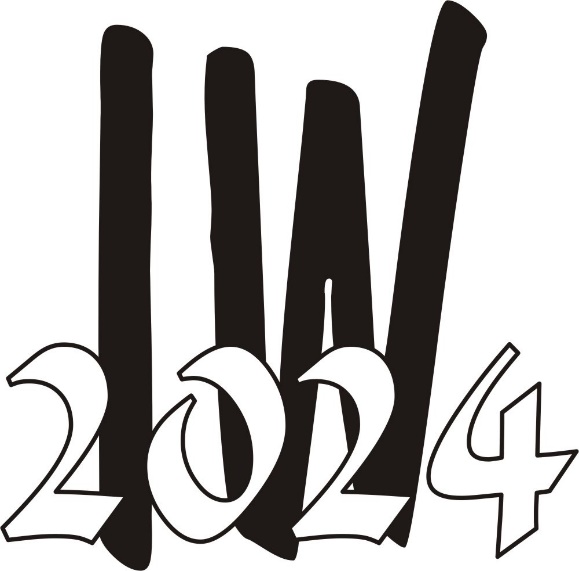 ZGŁOSZENIE UDZIAŁUIW-2024 BĘDLEWO, 13-15 MAJA 2024pełną:                                             2800 zł                                            bez noclegów:                      2200 zł   dla Młodych Doktorantów:        1900  zł       za wystawę:                700 zł +VAT                         